О внесении изменений в постановление Администрации города Когалымаот 27.01.2011 №158В соответствии с Уставом города Когалыма, решением Думы города Когалыма от 26.10.2022 №164-ГД «О внесении изменений в структуру Администрации города Когалыма», распоряжением Администрации города Когалыма от 27.10.2022 №187-р «Об утверждении штатного расписания муниципального казенного учреждения «Администрация города Когалыма» на 2023 год»:1. В постановление Администрации города от 27.01.2011 №158 «О создании межведомственного опекунского Совета города Когалыма» (далее – постановление) внести следующие изменения: 1.1. в пункте 5 постановления слова «возложить на заместителя главы города Когалыма О.В.Мартынову.» заменить словами «возложить на заместителя главы города Когалыма Л.А.Юрьеву.»;1.2. пункт 3.1.3 Приложения 1 к постановлению изложить в следующей редакции:«3.1.3. Оказывает содействие управлению социальной защиты населения, опеки и попечительства по городу Когалыму Департамента социального развития Ханты-Мансийского автономного округа - Югры и его подведомственным учреждениям, бюджетному учреждению Ханты-Мансийского автономного округа - Югры «Когалымская городская больница» при решении спорных вопросов о направлении граждан в соответствующие учреждения здравоохранения и учреждения социального обслуживания.»;1.3. пункт 5.4 Приложения 1 к постановлению изложить в следующей редакции:«5.4. Ежегодно заслушивать должностных лиц управления социальной защиты населения, опеки и попечительства по городу Когалыму Департамента социального развития Ханты-Мансийского автономного округа – Югры о реализации отдельных государственных полномочий по осуществлению деятельности по опеке и попечительству.»;1.4. Приложение 2 к постановлению изложить в редакции согласно приложению к настоящему постановлению.2. Признать утратившими силу:2.1. постановление Администрации города Когалыма от 26.04.2018 №872 «О внесении изменения в постановление Администрации города Когалыма от 27.01.2011 №158»;2.2. постановление Администрации города Когалыма от 04.07.2019 №1466 «О внесении изменения в постановление Администрации города Когалыма от 27.01.2011 №158».3. Сектору по социальным вопросам Администрации города Когалыма (Е.В.Дульцева) направить в юридическое управление Администрации города Когалыма текст постановления и приложение к нему, его реквизиты, сведения об источнике официального опубликования в порядке и сроки, предусмотренные распоряжением Администрации города Когалыма от 19.06.2013 №149-р «О мерах по формированию регистра муниципальных правовых актов Ханты-Мансийского автономного округа – Югры» для дальнейшего направления в Управление государственной регистрации нормативных правовых актов Аппарата Губернатора Ханты-Мансийского автономного округа – Югры.4. Настоящее постановление распространяет своё действие на правоотношения, возникшие с 01.01.2023.5. Опубликовать настоящее постановление и приложение к нему в газете «Когалымский вестник» и разместить на официальном сайте Администрации города Когалыма в информационно-коммуникационной сети «Интернет» (www.admkogalym.ru).6. Контроль за выполнением постановления возложить на заместителя главы города Когалыма Л.А.Юрьеву.Приложение к постановлению Администрациигорода КогалымаСОСТАВмежведомственного опекунского Совета города Когалыма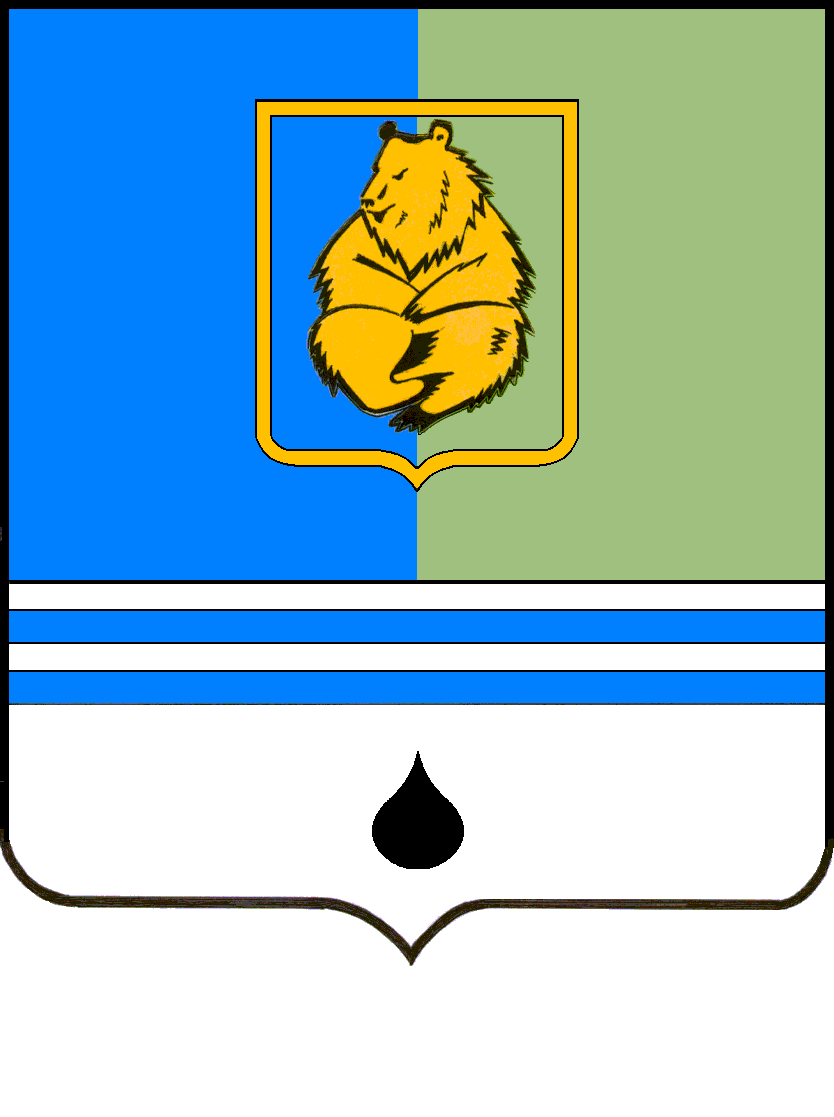 ПОСТАНОВЛЕНИЕАДМИНИСТРАЦИИ ГОРОДА КОГАЛЫМАХанты-Мансийского автономного округа - ЮгрыПОСТАНОВЛЕНИЕАДМИНИСТРАЦИИ ГОРОДА КОГАЛЫМАХанты-Мансийского автономного округа - ЮгрыПОСТАНОВЛЕНИЕАДМИНИСТРАЦИИ ГОРОДА КОГАЛЫМАХанты-Мансийского автономного округа - ЮгрыПОСТАНОВЛЕНИЕАДМИНИСТРАЦИИ ГОРОДА КОГАЛЫМАХанты-Мансийского автономного округа - Югрыот [Дата документа]от [Дата документа]№ [Номер документа]№ [Номер документа]ДОКУМЕНТ ПОДПИСАН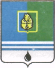 ЭЛЕКТРОННОЙ ПОДПИСЬЮСертификат  [Номер сертификата 1]Владелец [Владелец сертификата 1]Действителен с [ДатаС 1] по [ДатаПо 1]от [Дата документа] № [Номер документа]заместитель главы города Когалыма-председатель межведомственного опекунского Совета города Когалыма;начальник управления образования Администрации города Когалыма-заместитель председателя межведомственного опекунского Совета города Когалыма;специалист сектора по социальным вопросам Администрации города Когалыма-секретарь межведомственного опекунского Совета города Когалыма;Члены межведомственного опекунского Совета города Когалыма:- заведующий сектором по социальным вопросам Администрации города Когалыма;- начальник отдела записи актов гражданского состояния Администрации города Когалыма;- начальник отдела по организации деятельности муниципальной комиссии по делам несовершеннолетних и защите их прав Администрации города Когалыма;- начальник управления социальной защиты населения, опеки и попечительства по городу Когалыму Департамента социального развития Ханты-Мансийского автономного округа – Югры (по согласованию);- начальник отдела и попечительства управления социальной защиты населения, опеки и попечительства по городу Когалыму Департамента социального развития Ханты-Мансийского автономного округа – Югры (по согласованию);- заместитель главного врача бюджетного учреждения Ханты-Мансийского автономного округа - Югры «Когалымская городская больница» (по согласованию);- начальник отделения (по делам несовершеннолетних) отдела участковых уполномоченных полиции и по делам несовершеннолетних отдел Министерства внутренних дел России и по городу Когалыму (по согласованию);- директор бюджетного учреждения «Когалымский комплексный центр социального обслуживания населения» (по согласованию);- адвокат Адвокатской палаты Ханты-Мансийского автономного округа - Югры Федеральной палаты адвокатов Российской Федерации (по согласованию);- председатель общественной организации родителей, опекунов (попечителей) несовершеннолетних «Защити меня» (по согласованию);- председатель городской общественной организации многодетных семей «Счастливое детство» (по согласованию).Члены межведомственного опекунского Совета города Когалыма:- заведующий сектором по социальным вопросам Администрации города Когалыма;- начальник отдела записи актов гражданского состояния Администрации города Когалыма;- начальник отдела по организации деятельности муниципальной комиссии по делам несовершеннолетних и защите их прав Администрации города Когалыма;- начальник управления социальной защиты населения, опеки и попечительства по городу Когалыму Департамента социального развития Ханты-Мансийского автономного округа – Югры (по согласованию);- начальник отдела и попечительства управления социальной защиты населения, опеки и попечительства по городу Когалыму Департамента социального развития Ханты-Мансийского автономного округа – Югры (по согласованию);- заместитель главного врача бюджетного учреждения Ханты-Мансийского автономного округа - Югры «Когалымская городская больница» (по согласованию);- начальник отделения (по делам несовершеннолетних) отдела участковых уполномоченных полиции и по делам несовершеннолетних отдел Министерства внутренних дел России и по городу Когалыму (по согласованию);- директор бюджетного учреждения «Когалымский комплексный центр социального обслуживания населения» (по согласованию);- адвокат Адвокатской палаты Ханты-Мансийского автономного округа - Югры Федеральной палаты адвокатов Российской Федерации (по согласованию);- председатель общественной организации родителей, опекунов (попечителей) несовершеннолетних «Защити меня» (по согласованию);- председатель городской общественной организации многодетных семей «Счастливое детство» (по согласованию).Члены межведомственного опекунского Совета города Когалыма:- заведующий сектором по социальным вопросам Администрации города Когалыма;- начальник отдела записи актов гражданского состояния Администрации города Когалыма;- начальник отдела по организации деятельности муниципальной комиссии по делам несовершеннолетних и защите их прав Администрации города Когалыма;- начальник управления социальной защиты населения, опеки и попечительства по городу Когалыму Департамента социального развития Ханты-Мансийского автономного округа – Югры (по согласованию);- начальник отдела и попечительства управления социальной защиты населения, опеки и попечительства по городу Когалыму Департамента социального развития Ханты-Мансийского автономного округа – Югры (по согласованию);- заместитель главного врача бюджетного учреждения Ханты-Мансийского автономного округа - Югры «Когалымская городская больница» (по согласованию);- начальник отделения (по делам несовершеннолетних) отдела участковых уполномоченных полиции и по делам несовершеннолетних отдел Министерства внутренних дел России и по городу Когалыму (по согласованию);- директор бюджетного учреждения «Когалымский комплексный центр социального обслуживания населения» (по согласованию);- адвокат Адвокатской палаты Ханты-Мансийского автономного округа - Югры Федеральной палаты адвокатов Российской Федерации (по согласованию);- председатель общественной организации родителей, опекунов (попечителей) несовершеннолетних «Защити меня» (по согласованию);- председатель городской общественной организации многодетных семей «Счастливое детство» (по согласованию).